11.05.2020План занятий с обучающимся 2го года обучения Гладских ГлебомТема: « Вольта I , II » Цель: Работа над домашним заданием, над исполнительством. Задачи: Уметь правильно считать: работать над ритмическим рисунком. Работать над аппликатурой. Работать над текстом Штейбельт « Адажио» 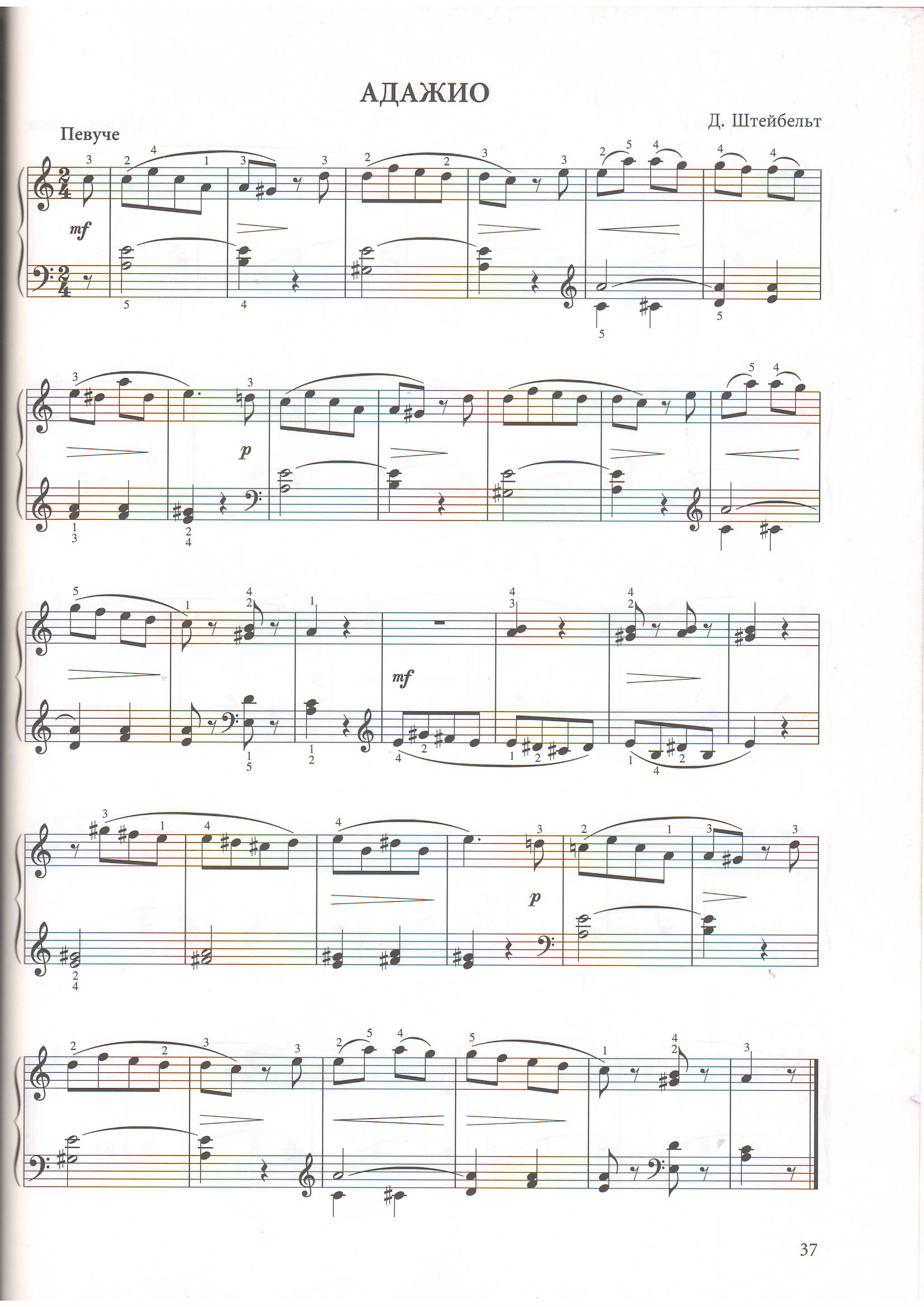 11.05.2020План занятий с обучающейся 2го года обучения Клепининой АнастасиейТема: « Организация музыкальных интересов» Цель: Развитие музыкальной грамотности и чтению нот с листа. Задачи: Шуман « Марш» работать над ритмическим рисунком, над аппликатурой, штрихами. Играть по фразам.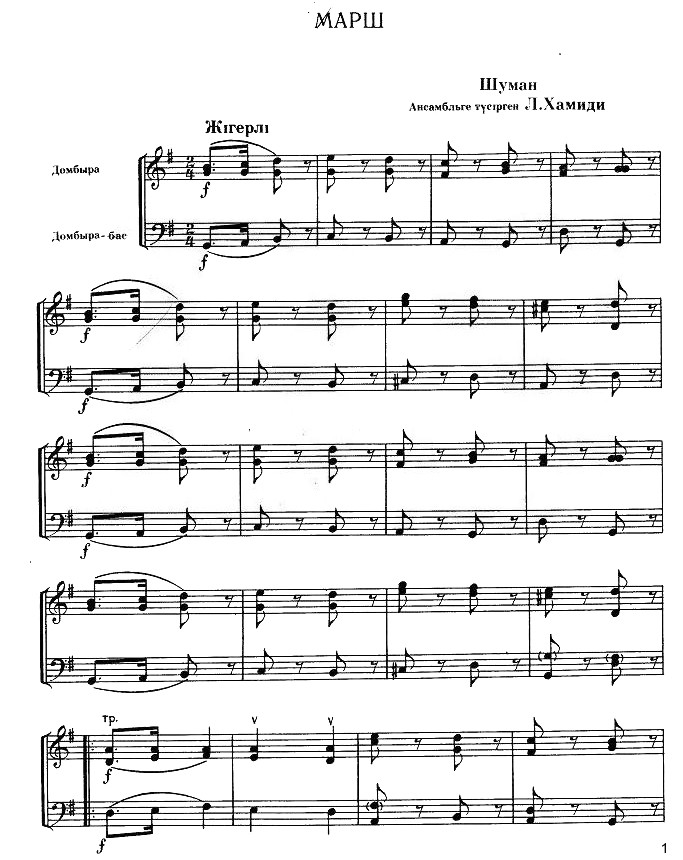 